1.	Use the flow chart below to answer the questions that follow.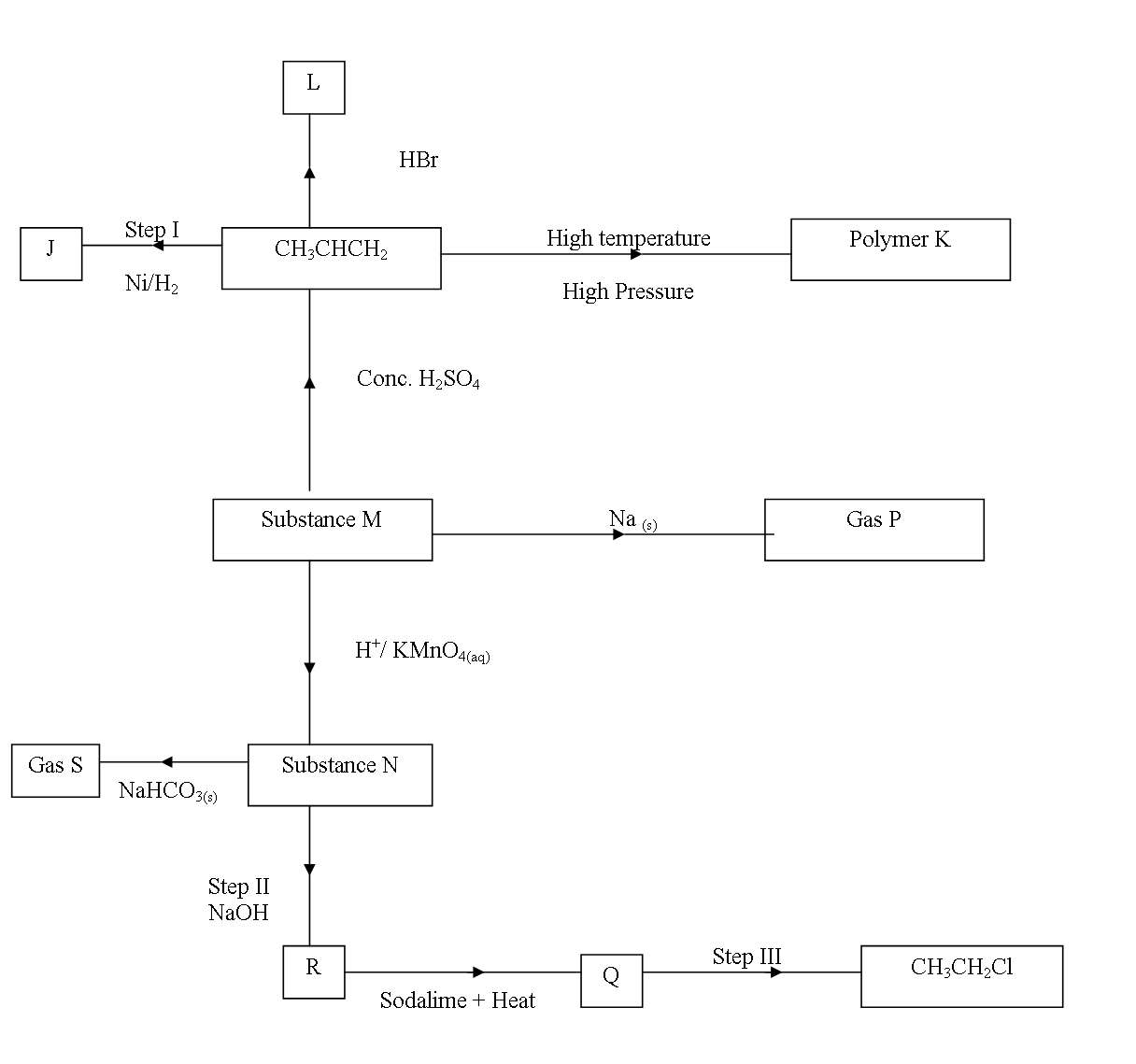 	(a)	Name the following		(i)	Gas S										(1 mk)		(ii)	Gas p										(1 mk)		(iii)	J										(1 mk)	(b)	Name process in 		(i)	Step I										(1 mk)		(ii)	Step II										(1 mk)		(iii)	Step III									(1 mk)	(c)	Draw two structural Isomers of compound L.					(2 mks)	(d)	Write a chemical equation for the complete combustion of Substance M.		(1 mk)	(e)	Name the reagent and condition in step III.		(i)	Reagent.									(1 mk)		(ii)	Condition (f)	Calculate the mass of salt R that would be formed by using 21.9 tonnes of N when it reacts with excess Sodium hydroxide. (C=12.0, H=1.0, Na=23.0, O=16.0)		(2 mks)2 (b) The scheme below shows some reactions starting with Propanol. Study it and answer           the questions that follow.i) Write down the formula of compounds S and T.   S____________________________________________________________________(1mk)   T____________________________________________________________________(1mk)ii) Draw the structural formula of compound B.                                               (2mks)iii) Name the type of reaction, reagent and conditions in the reactions in step I and step IV.                                                                                                                          (3mks)iv) Name two chemical tests that can be used to differentiate propanol from       propanoic acid.3.	a)	A and B shown below represent cleansing agents.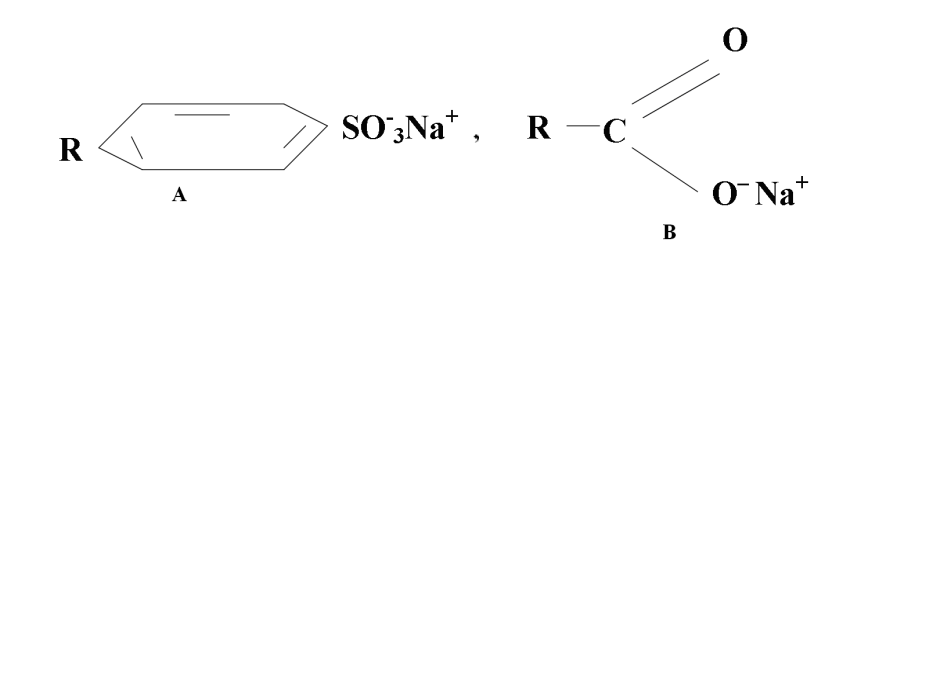 i)	State one advantage of using A as a cleansing agent.			(1mk)ii)	Explain how an aqueous solution of cleansing agent B removes oil from  utensils during washing.								(2mks)b)	Study the scheme below and answer the questions that follow.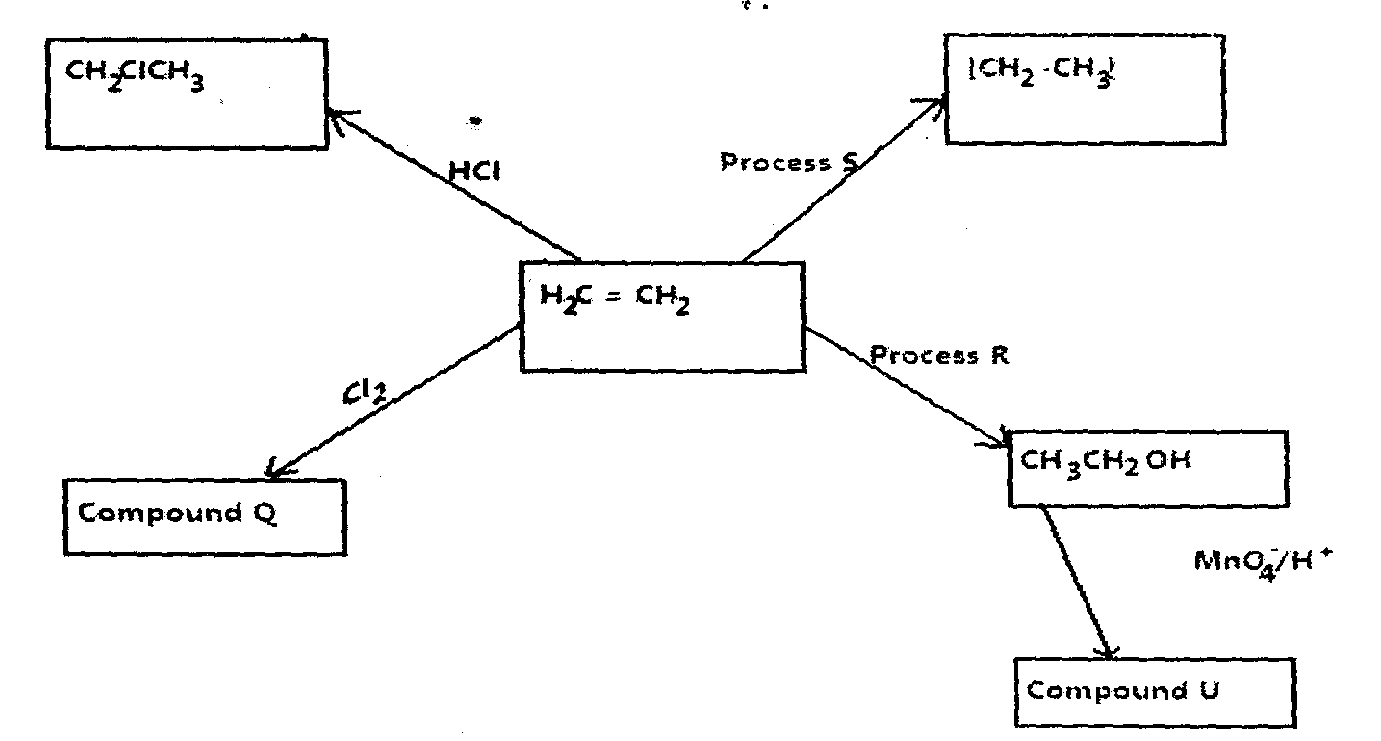 i)	State the:	i)	Conditions for process R	ii)	Type of reaction representation by process S.			(1mk)	iv)	Name  of compound U.						(1mk)	ii)	Write an equation for the formation of compound Q		(1mk)iii)	Draw and name the structural formulae of compound CHClCH.	(1mk)4. 	The list below shows the formulae of some organic compounds. Use letters T1 to T6 to answer the questions that follow. 
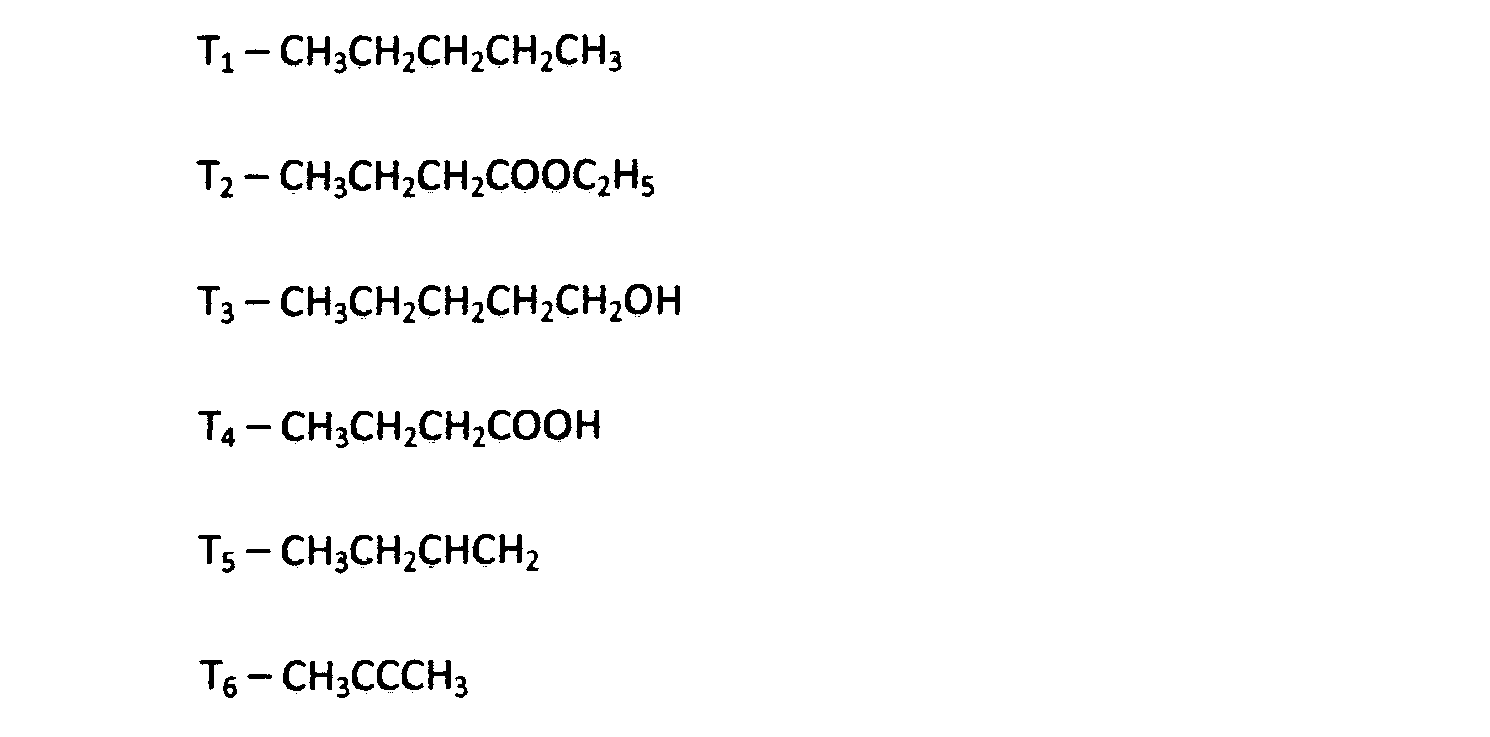 	a)	Select two compounds which:i)	 Are not hydrocarbons 							(lmk) ii) 	Would decolourise both bromine water and acidified potassium manganate( VII).	(lmk) iii) 	Would produce hydrogen gas when reacted with potassium metal. 		(lmk) b) Select a compound which would produce bubbles of a gas when reacted with sodium carbonate. (lmk) c) 	i) 	Identify the compound that is likely to undergo polymerization. Give a reason for your answer. Using two molecules show how polymerization occurs. 
I. 	Compound 								(lmk) II. 	Reasons 								(lmk) III. 	Polymerization 							(lmk) ii) 	Name the process by which compound T2 is formed and identify the compounds 
that were used to form it. 
I.	Process 								(lmk) II. 	Compounds i)	……………………………………………………………. 	(lmk) 
ii). 	……………………………………………………………...c) 	Compound T3 can be converted to T4 as shown by the equation below: 
		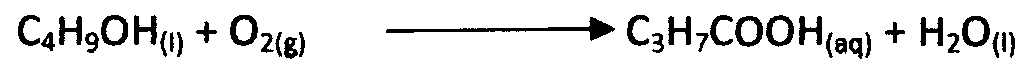 Given the following information: 

Determine the heat change for the reaction above. 					(3mks) 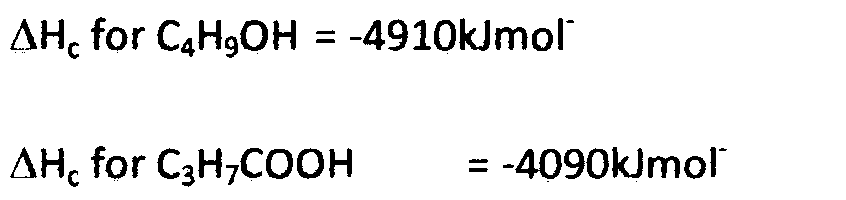 5.	The scheme below shows some reactions starting with but-1-yne. Study it and answer the questions that follow.	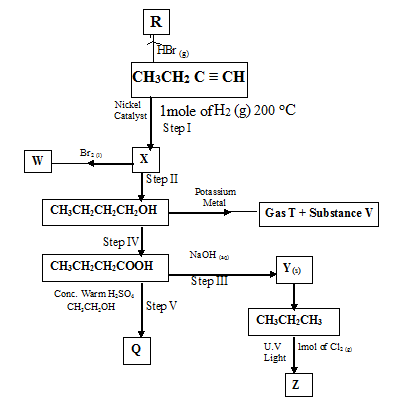 Name substances						(2marks)			W_________________________________________			X__________________________________________				Y____________________________________________			V__________________________________________	b)	Name the type of reaction(s) taking place in;			(3marks)			Step I__________________________________________			Step III  _______________________________________________                          			Step IV________________________________________________      State the reagents and conditions required for the formation of the following substances.						(3marks)CH3CH2CH2CH2OHReagent; _______________________Condition; _____________________		ii)  	CH3CH2CH3Reagent; _______________________Condition; _____________________		iii)	CH3CH2CH2COOH.Reagent; _______________________Condition; _____________________	d) 	Write equations for the reactions that took place during the formation of;	i)          RWZ                                                                                                          (3marks)e)         i) 	State a chemical test to differentiate between substance X and 	CH3CH2CH3						(1mark)           ii)	Ethanol (C2H5OH) dissolves readily in water yet dimethyl ether CH3OCH3, which has the same number and kind of atoms does not. Explain this observation.		(2marks)6.The scheme below shows several reactions starting with propanol. Study the scheme and answer the 	questions which follow. 	a) Name gas R. 										        (1mk)		b) Name and draw the structural formula of compound Q.			(2mks) 	c) What conditions and reagents are necessary to convert S to CH3CH2COOCH2CH3	(2mks) 	Reagents; 	Conditions; 	d) Write an equation for the reaction that takes place when equal volumes of chlorine gas react with 	propane. 											        (1mk)  	e) The table below shows some properties of organic compounds U, V, and W. use the information                    to answer the questions that follow. 						 To which homologous series do the following compounds belong?			       	       (3mks) 		U…………………………………………………………….		V…………………………………………………………….		W……………………………………………………………	f) CH2      CH – CH3 when heated under high temperatures and pressures forms a solid with large                  molecular mass. 	i) Write the equation for the reaction which involves the formation of the solid.		        (1mk) 	ii) Name the solid and give one use of the solid 	Name												        (1mk) 	Use												        (1mk) 	g) State two uses of cracking.									       (2mks) (a)	Give the IUPAC names of the following compounds.					(1mk)i)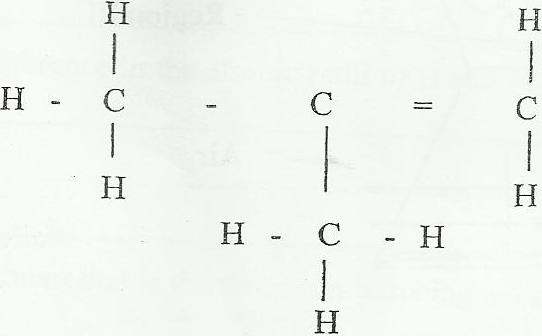 ii)	CH3 CH2COO CH2 CH3								(1mk)(b)	A lamp containing ethanol was burnt in air and the product collected as shown in the diagram.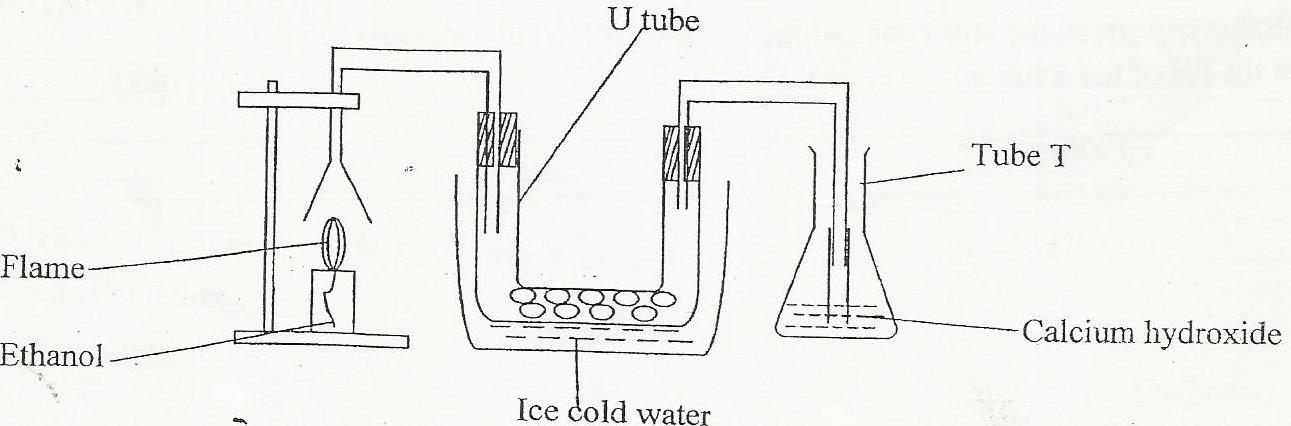 State the observation made in theU-tube										(1mk)Tube T										(1mk)(c)	Study the reactions given in the diagram carefully and then answer the questions that follow.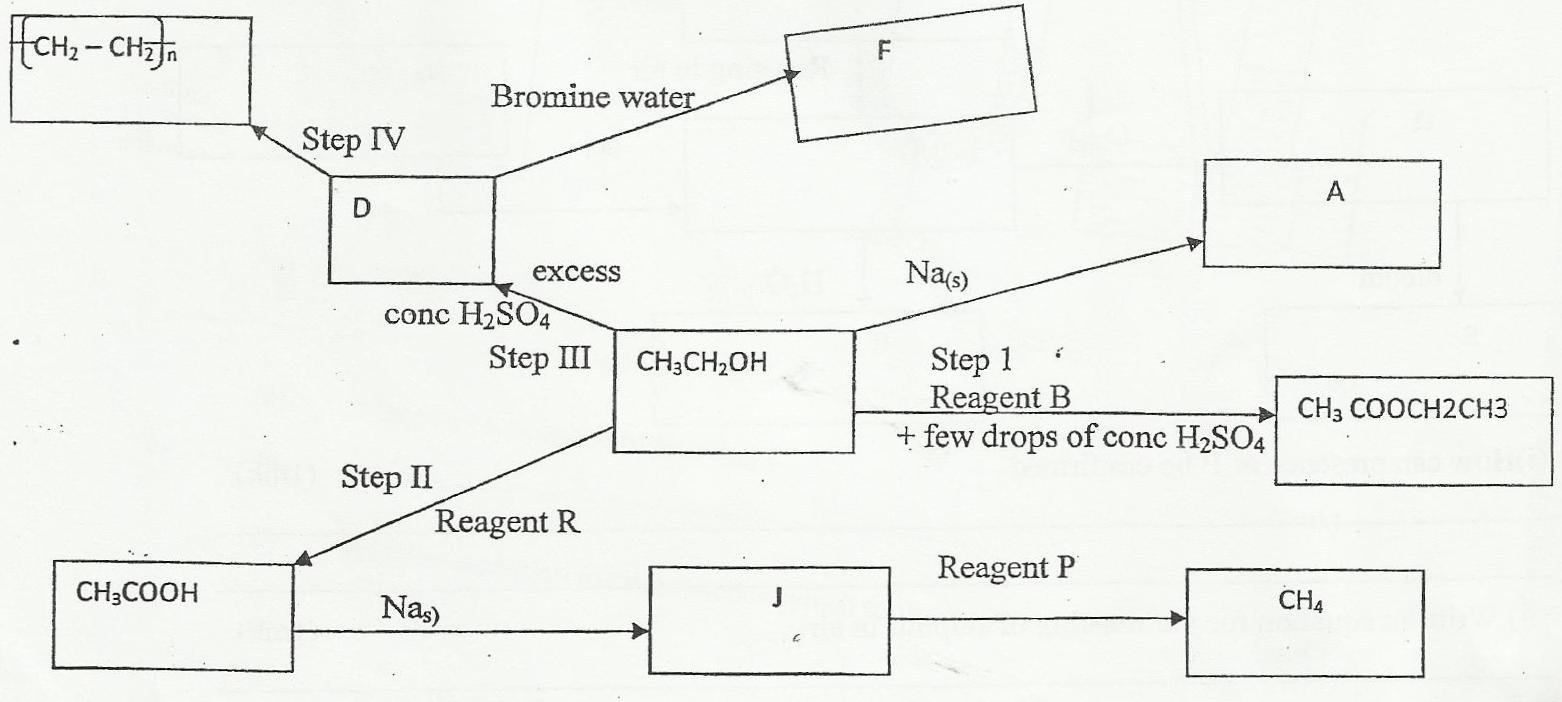 Identify the followingI.	 Reagent B…………………………………………………………					(1/2mk)II.	Reagent P………………………………………………………….					(1/2mk)III.	 Reagent R ………………………………………………………					(1/2mk)IV.	Substance A……………………………………………………..					(1/2mk)V.	Substance F……………………………………………………..					(1/2mk)VI.	Substance D………………………………………………………..				(1/2mk)ii.	Write an equation to show formation of J.						(1mk)iii.	Explain one disadvantage of the continued use of items made from compounds formed in step (IV)(1mk)	iv.	What observation would be made when D is bubbled through bromine water?	(1mk)v.	The compound D reacts with hydrogen in the presence of a catalyst G to form a compound H. Name:	I.	Compound H…………………………………………………………………	II.	Catalyst G……………………………………………………..……………….StepType of reactionReagentConditionIIVPropanolPropanoic acidi)ii)WVUReaction with liquid bromine.Decolourise bromine very fastNo reaction Decolourises bromine liquid slowly Combustion Burns with yellow smoky flame Burns with a blue flame leaving no residueBurns with a yellow sooty flameReaction with conc. H2SO4No reaction It is dehydrated to form compound U. Reacts to form V.